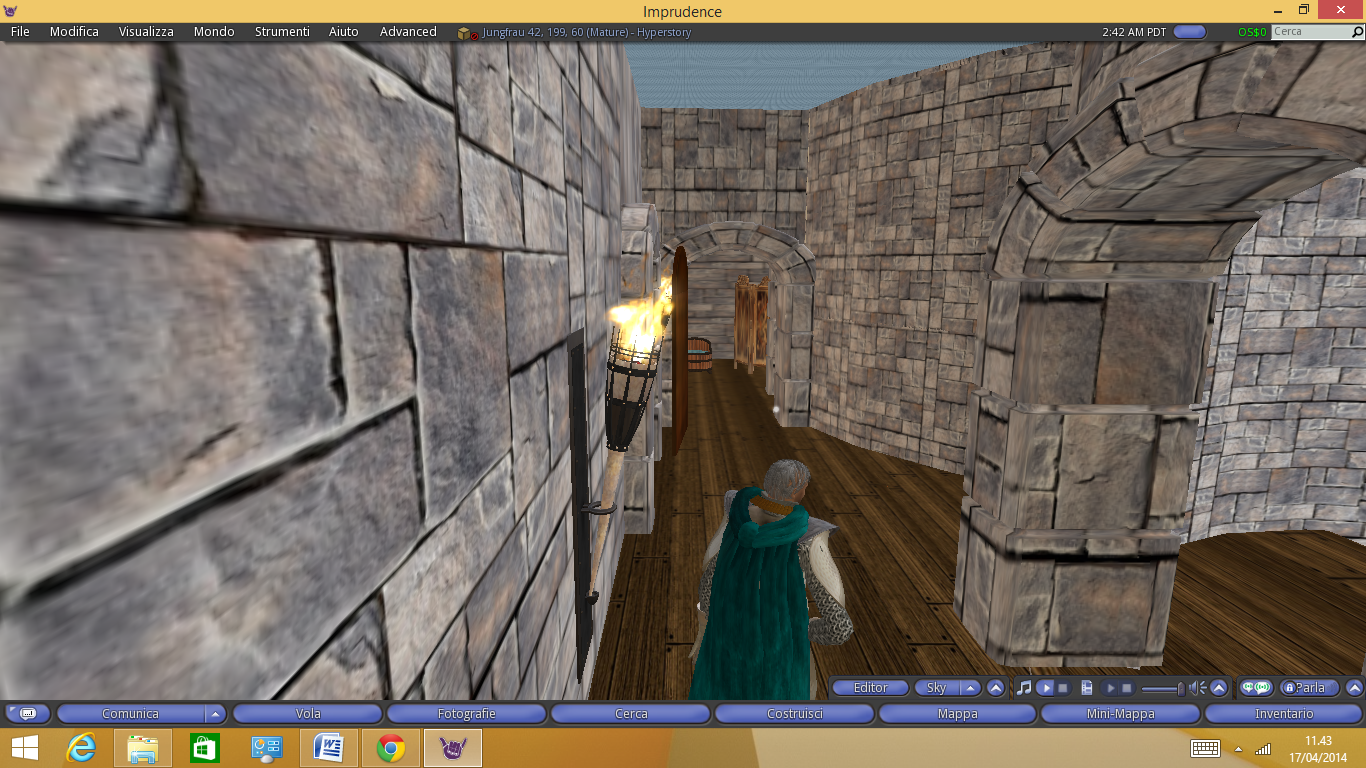 Scena n. 4La cospirazioneScena n. 4La cospirazioneScena n. 4La cospirazione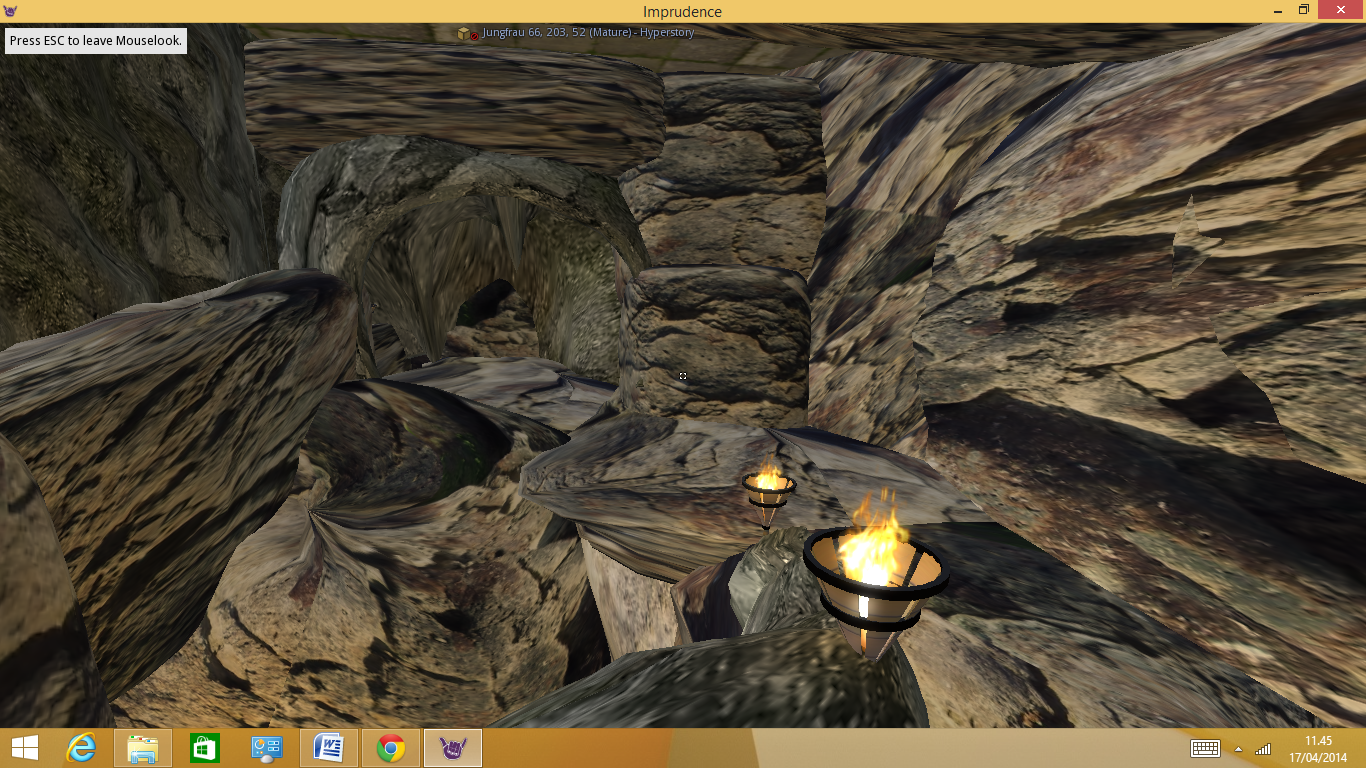 PersonaggiTestoTestoTestoLuogoAzioniAzioniAzioniAzioniAzioniOggettiOggettiGestureAssistenteSicariSicariCamera da letto del conteSotterranei Passaggio segretoRifugioIor bussa alla porta del Conte, lo mette in salvo attraverso il passaggio segreto e poi torna al castelloIor bussa alla porta del Conte, lo mette in salvo attraverso il passaggio segreto e poi torna al castelloIor bussa alla porta del Conte, lo mette in salvo attraverso il passaggio segreto e poi torna al castelloIor bussa alla porta del Conte, lo mette in salvo attraverso il passaggio segreto e poi torna al castelloIor bussa alla porta del Conte, lo mette in salvo attraverso il passaggio segreto e poi torna al castellospadespadeSoldatiSoldatiCamera da letto del conteSotterranei Passaggio segretoRifugioIor bussa alla porta del Conte, lo mette in salvo attraverso il passaggio segreto e poi torna al castelloIor bussa alla porta del Conte, lo mette in salvo attraverso il passaggio segreto e poi torna al castelloIor bussa alla porta del Conte, lo mette in salvo attraverso il passaggio segreto e poi torna al castelloIor bussa alla porta del Conte, lo mette in salvo attraverso il passaggio segreto e poi torna al castelloIor bussa alla porta del Conte, lo mette in salvo attraverso il passaggio segreto e poi torna al castellospadespade- Melk, il capitano delle guardie - Melk, il capitano delle guardie Camera da letto del conteSotterranei Passaggio segretoRifugioIor bussa alla porta del Conte, lo mette in salvo attraverso il passaggio segreto e poi torna al castelloIor bussa alla porta del Conte, lo mette in salvo attraverso il passaggio segreto e poi torna al castelloIor bussa alla porta del Conte, lo mette in salvo attraverso il passaggio segreto e poi torna al castelloIor bussa alla porta del Conte, lo mette in salvo attraverso il passaggio segreto e poi torna al castelloIor bussa alla porta del Conte, lo mette in salvo attraverso il passaggio segreto e poi torna al castellospadespade- Conte- Ior- Conte- IorCamera da letto del conteSotterranei Passaggio segretoRifugioIor bussa alla porta del Conte, lo mette in salvo attraverso il passaggio segreto e poi torna al castelloIor bussa alla porta del Conte, lo mette in salvo attraverso il passaggio segreto e poi torna al castelloIor bussa alla porta del Conte, lo mette in salvo attraverso il passaggio segreto e poi torna al castelloIor bussa alla porta del Conte, lo mette in salvo attraverso il passaggio segreto e poi torna al castelloIor bussa alla porta del Conte, lo mette in salvo attraverso il passaggio segreto e poi torna al castellospadespadeIorSignore ... Mio Signore ... Presto aprite ...Signore ... Mio Signore ... Presto aprite ...Signore ... Mio Signore ... Presto aprite ...Signore ... Mio Signore ... Presto aprite ...Bussa alla portaBussa alla portaSpadaSpadaConteChe succede .. Che succede IorChe succede .. Che succede IorChe succede .. Che succede IorChe succede .. Che succede IorAssonnatoAssonnatoIorMio Signore, una cospirazione ... Dovete seguirmiMio Signore, una cospirazione ... Dovete seguirmiMio Signore, una cospirazione ... Dovete seguirmiMio Signore, una cospirazione ... Dovete seguirmiGridaGridaConteMa come , ma chi ...Ma come , ma chi ...Ma come , ma chi ...Ma come , ma chi ...IorMelk .. Il capitano delle guardieMelk .. Il capitano delle guardieMelk .. Il capitano delle guardieMelk .. Il capitano delle guardieConteTraditore ... ho fatto bene a mandarlo via ...Traditore ... ho fatto bene a mandarlo via ...Traditore ... ho fatto bene a mandarlo via ...Traditore ... ho fatto bene a mandarlo via ...IorSeguitemi ... Non perdete altro tempo. Qui ci penseranno i miei uomini.Seguitemi ... Non perdete altro tempo. Qui ci penseranno i miei uomini.Seguitemi ... Non perdete altro tempo. Qui ci penseranno i miei uomini.Seguitemi ... Non perdete altro tempo. Qui ci penseranno i miei uomini.Indica la stradaIndica la stradaIndicareConteMa dove? La spada ...Ma dove? La spada ...Ma dove? La spada ...Ma dove? La spada ...Prende la spadaPrende la spadaSpadaSpadaMelkUccidiamolo, presto prima che scappiUccidiamolo, presto prima che scappiUccidiamolo, presto prima che scappiUccidiamolo, presto prima che scappiVoci che vengono dall'ingresso del castello Soldati che combattono contro Melk e i sicari.Un soldato muoreVoci che vengono dall'ingresso del castello Soldati che combattono contro Melk e i sicari.Un soldato muoreVoci che vengono dall'ingresso del castello Soldati che combattono contro Melk e i sicari.Un soldato muoreVoci che vengono dall'ingresso del castello Soldati che combattono contro Melk e i sicari.Un soldato muoreVoci che vengono dall'ingresso del castello Soldati che combattono contro Melk e i sicari.Un soldato muoreCombatteremorireCombatteremorireRumori di spade, combattimentoRumori di spade, combattimentoRumori di spade, combattimentoCombatteremorireIorConosco un passaggio segreto ...Conosco un passaggio segreto ...Conosco un passaggio segreto ...Conosco un passaggio segreto ...sottovocesottovoceConteUn passaggio segreto?Un passaggio segreto?Un passaggio segreto?Un passaggio segreto?IorSì, non fate rumore ... Nessuno ci deve sentire ... Andiamo nelle segrete ...Sì, non fate rumore ... Nessuno ci deve sentire ... Andiamo nelle segrete ...Sì, non fate rumore ... Nessuno ci deve sentire ... Andiamo nelle segrete ...Sì, non fate rumore ... Nessuno ci deve sentire ... Andiamo nelle segrete ...I due si dirigono nelle segrete ed entrano nel passaggio segreto che li porterà fuori dal castelloI due si dirigono nelle segrete ed entrano nel passaggio segreto che li porterà fuori dal castelloI due si dirigono nelle segrete ed entrano nel passaggio segreto che li porterà fuori dal castelloI due si dirigono nelle segrete ed entrano nel passaggio segreto che li porterà fuori dal castelloI due si dirigono nelle segrete ed entrano nel passaggio segreto che li porterà fuori dal castelloI due si dirigono nelle segrete ed entrano nel passaggio segreto che li porterà fuori dal castelloI due si dirigono nelle segrete ed entrano nel passaggio segreto che li porterà fuori dal castelloI due si dirigono nelle segrete ed entrano nel passaggio segreto che li porterà fuori dal castelloI due si dirigono nelle segrete ed entrano nel passaggio segreto che li porterà fuori dal castelloI due si dirigono nelle segrete ed entrano nel passaggio segreto che li porterà fuori dal castelloI due si dirigono nelle segrete ed entrano nel passaggio segreto che li porterà fuori dal castelloI due si dirigono nelle segrete ed entrano nel passaggio segreto che li porterà fuori dal castelloI due si dirigono nelle segrete ed entrano nel passaggio segreto che li porterà fuori dal castelloI due si dirigono nelle segrete ed entrano nel passaggio segreto che li porterà fuori dal castelloIorLi ucciderò tutti ...Li ucciderò tutti ...Li ucciderò tutti ...Li ucciderò tutti ...sottovocesottovocesottovoceConteNo, no niente morti senza processo ... Catturateli ...Ma come hai saputo ...No, no niente morti senza processo ... Catturateli ...Ma come hai saputo ...No, no niente morti senza processo ... Catturateli ...Ma come hai saputo ...No, no niente morti senza processo ... Catturateli ...Ma come hai saputo ...sottovocesottovocesottovoceI due si dirigono verso un nascondiglio.I due si dirigono verso un nascondiglio.I due si dirigono verso un nascondiglio.I due si dirigono verso un nascondiglio.I due si dirigono verso un nascondiglio.I due si dirigono verso un nascondiglio.I due si dirigono verso un nascondiglio.I due si dirigono verso un nascondiglio.I due si dirigono verso un nascondiglio.I due si dirigono verso un nascondiglio.I due si dirigono verso un nascondiglio.I due si dirigono verso un nascondiglio.I due si dirigono verso un nascondiglio.I due si dirigono verso un nascondiglio.IorQuegli stupidi hanno organizzato tutto all'osteria e l'oste è un mio amico.Mi ha avvisato[Pausa, mentre si dirigono verso una capanna]Venite, nascondetevi qui, per ora ...Quegli stupidi hanno organizzato tutto all'osteria e l'oste è un mio amico.Mi ha avvisato[Pausa, mentre si dirigono verso una capanna]Venite, nascondetevi qui, per ora ...Quegli stupidi hanno organizzato tutto all'osteria e l'oste è un mio amico.Mi ha avvisato[Pausa, mentre si dirigono verso una capanna]Venite, nascondetevi qui, per ora ...Quegli stupidi hanno organizzato tutto all'osteria e l'oste è un mio amico.Mi ha avvisato[Pausa, mentre si dirigono verso una capanna]Venite, nascondetevi qui, per ora ...Raggiungono un passaggio segretoRaggiungono un passaggio segretoRaggiungono un passaggio segretoConteMettete in prigione quei traditori.Mettete in prigione quei traditori.Mettete in prigione quei traditori.Mettete in prigione quei traditori.IorAi suoi ordiniAi suoi ordiniAi suoi ordiniAi suoi ordini